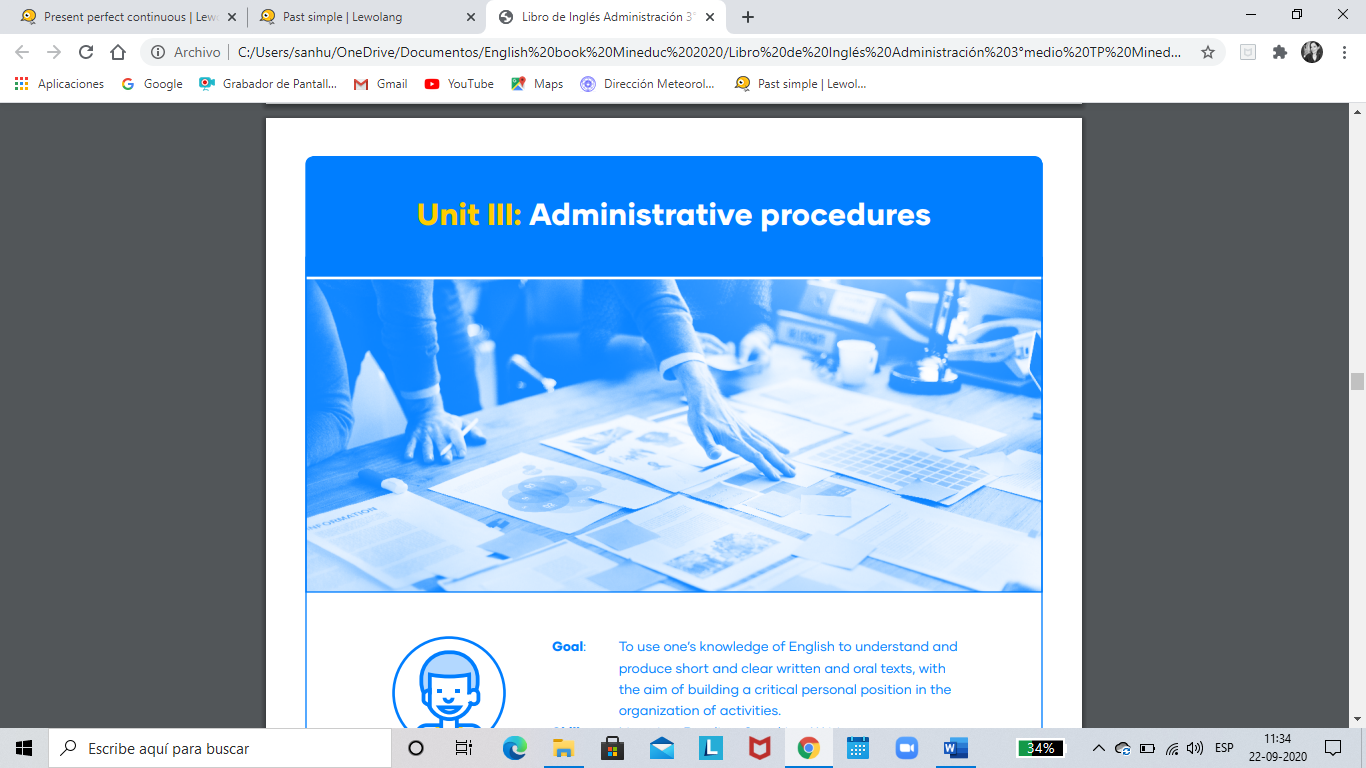 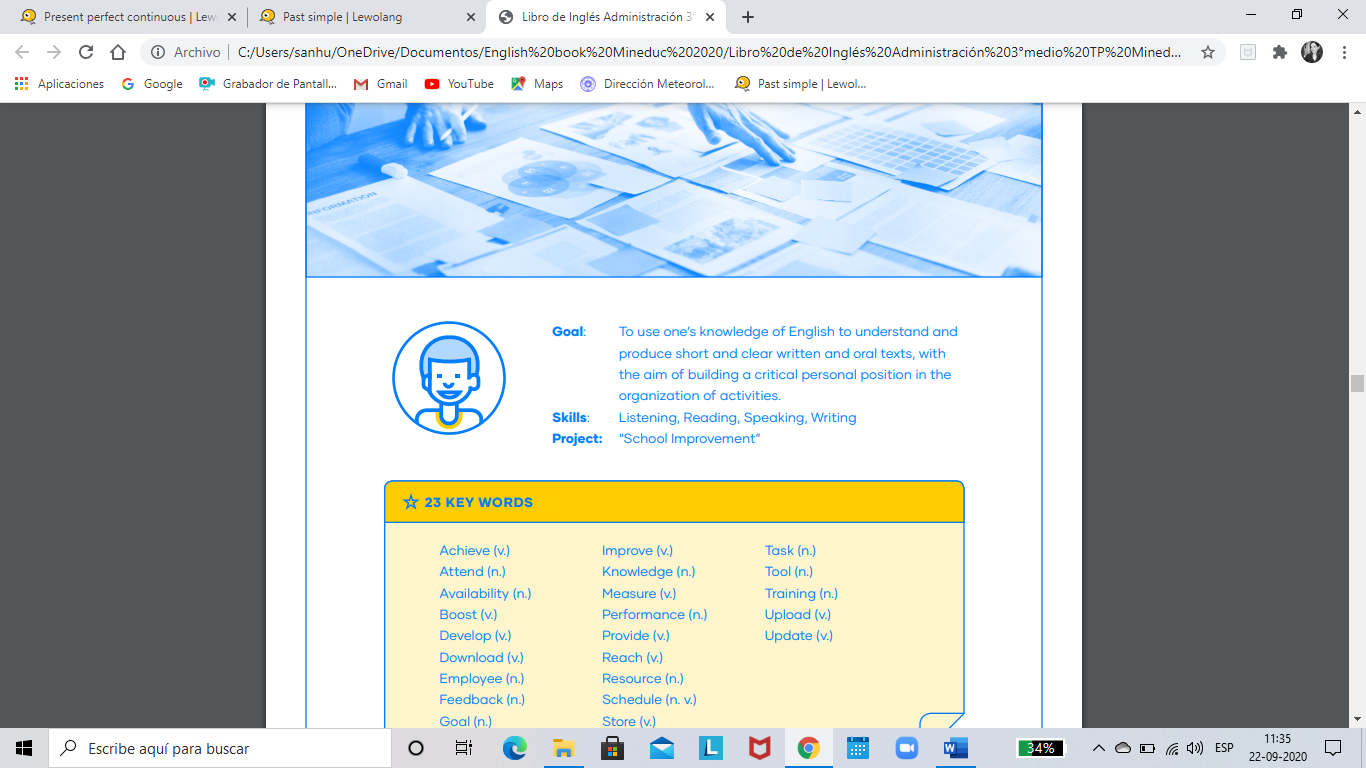 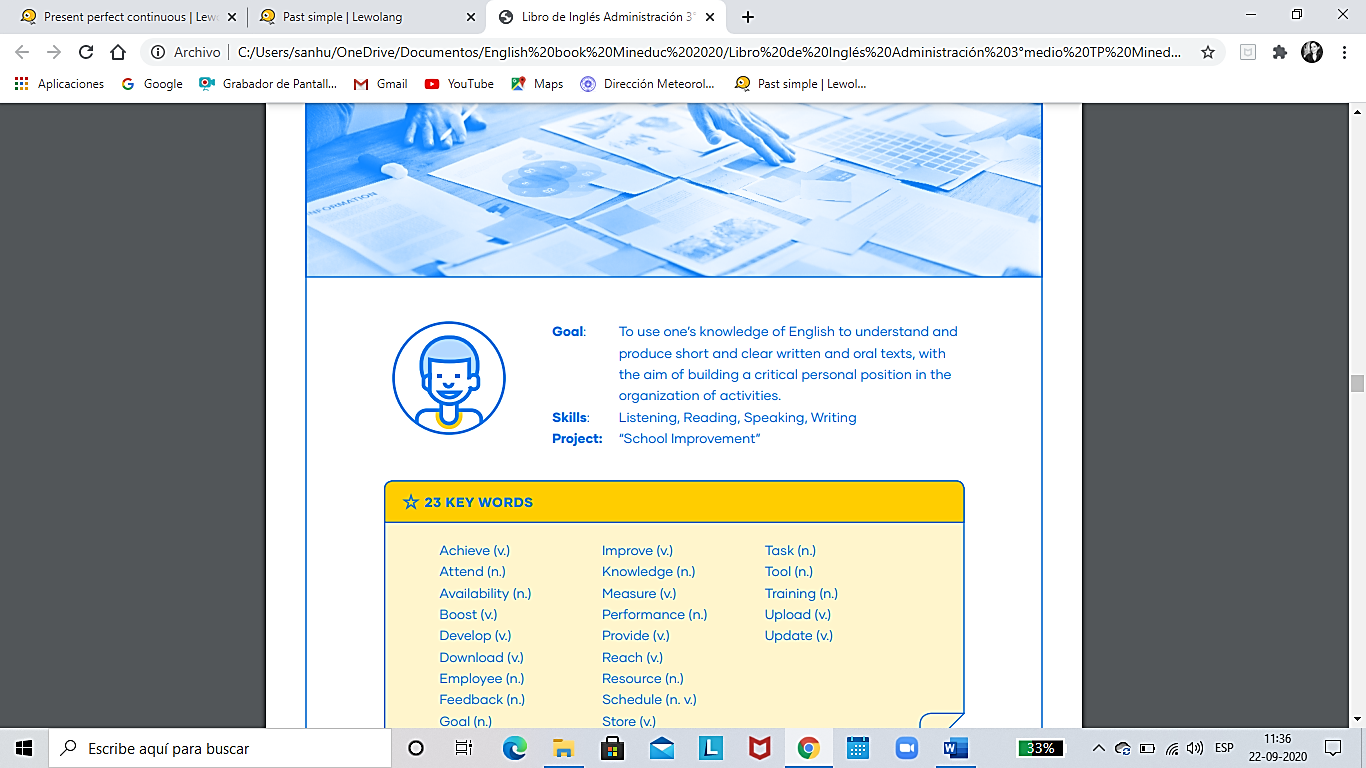 VOCABULARY: BUSCAR EL SIGNIFICADO EN ESPAÑOL DE LAS PALABRAS PARA APLICARLOS EN LA SIGUIENTE GUÍA DE EJERCICIOS.(v) Verb = Verbo	                          				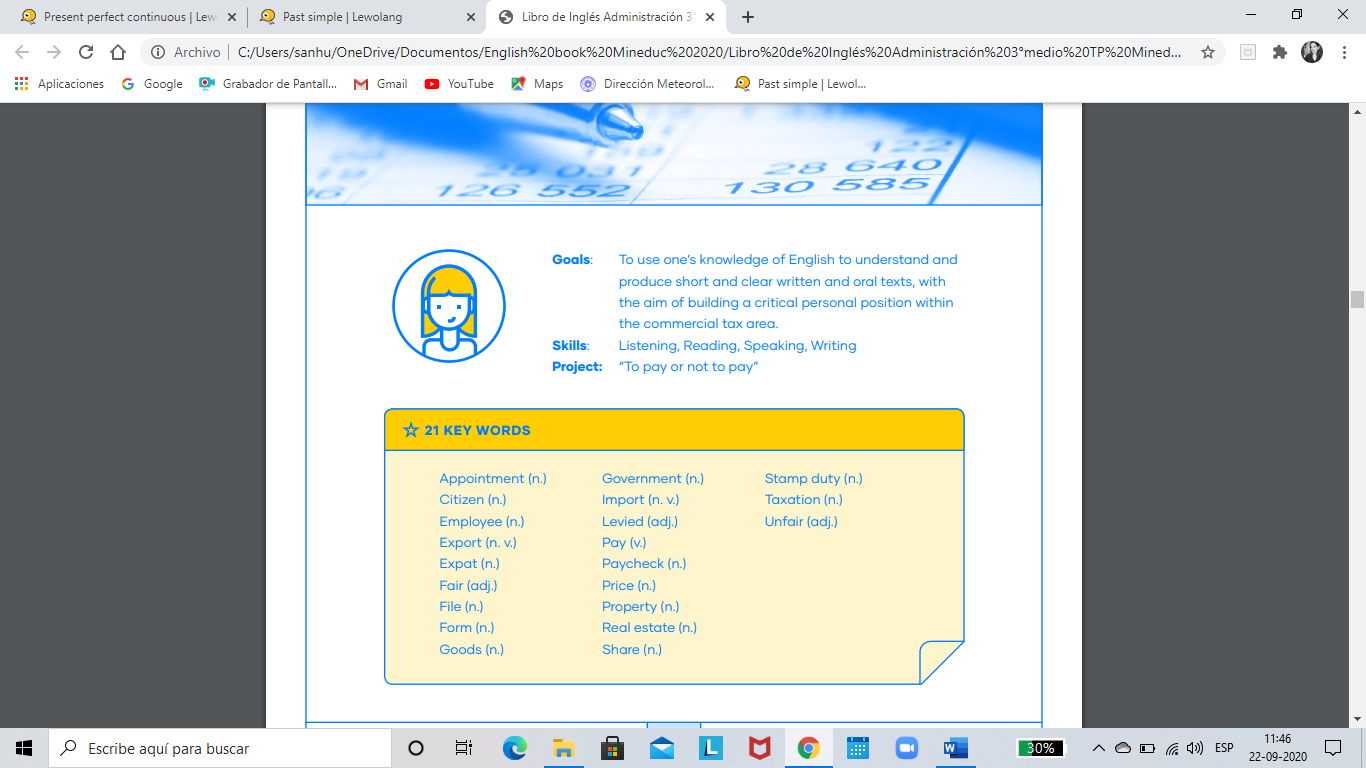 (n) Noun = Sustantivo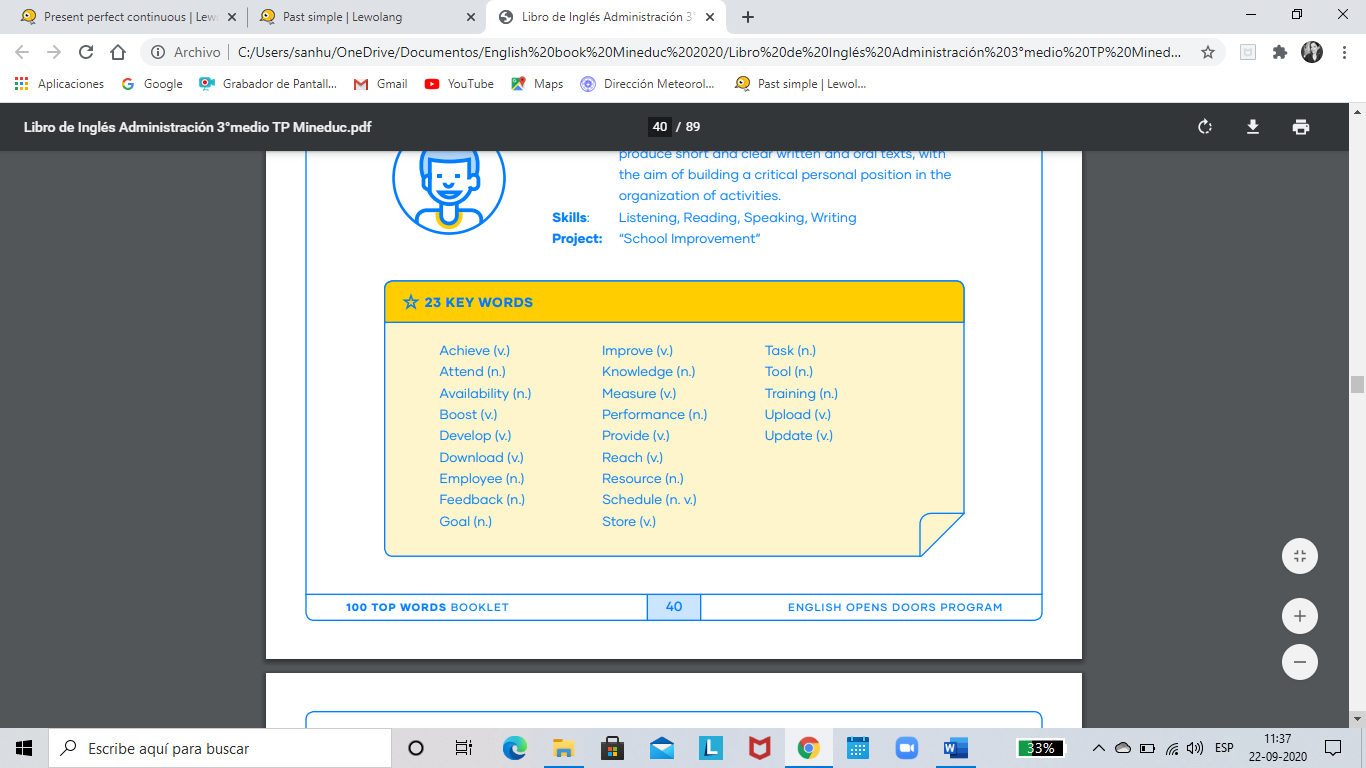 Asignatura: English (2° Semestre)N° De La Guía: 1 DE OCTUBRETítulo de la Guía: “VOCABULARY”Título de la Guía: “VOCABULARY”Objetivo de Aprendizaje (OA):     OA4    Comprender con fluidez textos escritos breves y claros en situaciones comunicativas que involucren otras visiones de mundo y la propia, con el fin de interactuar y tomar conciencia de su propia identidad.Objetivo de Aprendizaje (OA):     OA4    Comprender con fluidez textos escritos breves y claros en situaciones comunicativas que involucren otras visiones de mundo y la propia, con el fin de interactuar y tomar conciencia de su propia identidad.Nombre Docente: María Teresa Sanhueza C.Nombre Docente: María Teresa Sanhueza C.Nombre Estudiante:Curso: 3° Medio F T.P.¿Dudas? ¿Consultas? Me pueden enviar un e-mail a msanhueza@sanfernandocollege.cl de Lunes a Viernes de 9:00 a 18:00 hrs. y yo aclararé sus dudas. Qq@@@@@@qqdfggooooLES RECUERDO QUE PARA LA EVALUACIÓN DE OCTUBRE TENDRÁN QUE DESARROLLAR ACTIVITIES DE VOCABULARIO ASI QUE ES NECESARIO QUE LEAN Y ESTUDIEN ESTA GUÍA Y LA SIGUIENTE.